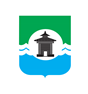 27.10.2021 года № 228РОССИЙСКАЯ ФЕДЕРАЦИЯИРКУТСКАЯ ОБЛАСТЬДУМА БРАТСКОГО РАЙОНАРЕШЕНИЕО ходе выполнения муниципальной программы «Развитие физической культуры и спорта в Братском районе»на 2018-2023 годы за 2020 годЗаслушав информацию заместителя заведующего отделом культуры, молодежной политики и спорта администрации муниципального образования «Братский район» Вячеслава Валерьевича Прокопьева о ходе выполнения муниципальной программы «Развитие физической культуры и спорта в Братском районе» на 2018-2023 годы за 2020 год, руководствуясь статьями 30, 33, 46 Устава муниципального образования «Братский район», Дума Братского районаРЕШИЛА:Информацию заместителя заведующего отделом культуры, молодежной политики и спорта администрации муниципального образования «Братский район» Вячеслава Валерьевича Прокопьева о ходе выполнения муниципальной программы «Развитие физической культуры и спорта в Братском районе» на 2018-2023 годы за 2020 год принять к сведению (прилагается).       2. Настоящее решение разместить на официальном сайте администрации муниципального образования «Братский район» в разделе «Дума» -   www.bratsk.raion.ru.Председатель ДумыБратского района                                                                                  С. В. Коротченко                                                   Приложениек решению Думы Братского районаот 27.10.2021 года № 228О ходе выполнения муниципальной программы «Развитие физической культуры и спорта в Братском районе»на 2018-2023 годы за 2020 год	Муниципальная программа «Развитие физической культуры и спорта в Братском районе» на 2018-2023 годы утверждена постановлением мэра Братского района от 13.11.2014 г. № 286.	В рамках программы реализуется подпрограмма «Доступный спорт для всех», главной целью которой является создание благоприятных условий для увеличения охвата населения Братского района занятием физической культурой и массовым спортом, профилактика негативных явлений и пропаганда здорового образа жизни.	Ответственным исполнителем подпрограммы является Администрация муниципального образования «Братский район». Соисполнителем подпрограммы является: Отдел культуры, молодежной политики и спорта администрации муниципального образования «Братский район».	Финансовое обеспечение подпрограммы в 2020 году составило 638 671 рублей, исполнено по основному мероприятию «Координация деятельности спортивных организаций и учреждений, направленное на развитие физической культуры и массового спорта» 447 633,05 рублей. Ежегодно с министерством спорта Иркутской области заключается соглашение на предоставление субсидии из областного бюджета местным бюджетам в целях софинансирования расходных обязательств муниципальных образований Иркутской области на приобретение спортивного оборудования и инвентаря для оснащения муниципальных организаций, осуществляющих деятельность в сфере физической культуры и спорта. В 2020 году субсидия составила 648 629 рублей (областной бюджет- 590 252,00 рублей, местный бюджет-  58 377,00 рублей). Ниже предоставлена таблица «Анализ объема финансирования муниципальной программы «Развития физической культуры и спорта в Братском районе» на 2018-2023 годы:АНАЛИЗ ОБЪЕМА ФИНАНСИРОВАНИЯ МУНИЦИПАЛЬНОЙ ПРОГРАММЫ ЗА 2020 ГОДСпортивный инвентарь на сумму  648 629 рублей:При разработке программы были заданы следующие значения целевых показателей для достижения к 2023 году:1.Увеличить удельный вес населения Братского района, занимающегося физической культурой и спортом на постоянной основе до 29,7%;2.Увеличить охват детей и подростков занятиями массовым спортом до 34,3 %;3.Повысить уровень фактической обеспеченности населения района спортивными объектами физической культуры и спорта от нормативной потребности:- спортивные залы 76%.Из таблицы представленной ниже, видно, что планируемое значение целевых показателей достигнуто.АНАЛИЗ ЦЕЛЕВЫХ ПОКАЗАТЕЛЕЙ МУНИЦИПАЛЬНОЙ ПРОГРАММЫ, ДОСТИГНУТЫХ ЗА 2020 ГОД (ОТЧЕТНЫЙ ПЕРИОД)В поселениях Братского района в сфере физической культуры и спорта работает 18 инструкторов:п. Турма, д. Куватка, с. Кузнецовка, п. Озерный, п. Прибрежный, с. Тангуй, с. Покосное, с. Калтук, п. Харанжено, с. Добчур, с. Илир, с. Ключи-Булак, с. Кобляково, п. Кежемский, п. Прибойный, с. Тэмь, п. Зяба, п. Тарма. Задача инструкторов состоит в организации и проведении спортивных мероприятий, направленных на создание благоприятных условий для увеличения охвата населения  Братского района занятиями физической культуры и массовым спортом, профилактику негативных явлений и пропаганду здорового образа жизни. К мероприятиям привлекаются дети, состоящие на всех видах профилактического учета. Отделом культуры, молодежной политики и спорта АМО «Братский район» за 2020 год было запланировано 21 мероприятие, в связи с пандемией проведено 14 спортивных мероприятий. В данных мероприятиях принимали участие несовершеннолетние, молодежь и взрослое население. Количество принявших участие в 2020 году составило 2 439 человек из них несовершеннолетних 1 265 человек.Проведенные мероприятия в 2020 году в Братском районе:По итогам 2020 года МАУ «СШ» МО Братский район было организовано и проведено более 57 спортивно-массовых мероприятий местного и выездного характера, международного, регионального, областного, муниципального и городского уровня по кикбоксингу, плаванию, боксу, мини-футболу, лыжным гонкам, волейболу, рукопашному бою, бальным танцам, шахматам, легкой атлетике, всестилевому каратэ,  в которых приняло участие более 850 спортсменов, занявших около 350 призовых мест (121 - из них 1-х). По результатам соревнований было присвоено разрядов:- КМС– 1 чел.- I разряд – 1 чел.- II, III разряд – 6 чел. - I,II,III юношеский разряд – 74 чел.   На территории Братского района функционируют лыжные базы в г. Вихоревка и с. Калтук, где проходят тренировки, районные соревнования и налажен прокат инвентаря (посещаемость лыжной базы составляет в среднем 148 человек в день). Ежегодно в Братском районе проводятся соревнования по лыжным гонкам на Кубок мэра Братского района, где соревнуются спортсмены и спортсмены - любители среди всех возрастных категорий, в личном и командном первенстве в 4 этапа. По окончанию всех  этапов соревнований, команды, занявшие 1,2,3 места, награждаются денежными сертификатами.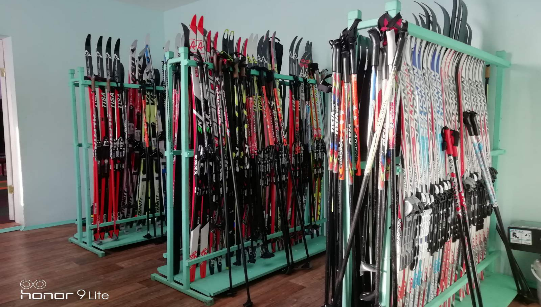 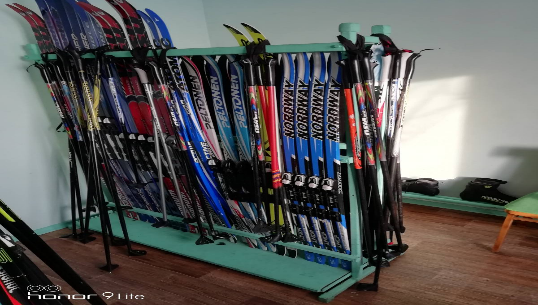 Центром тестирования ВФСК «ГТО» является МАУ «СШ» МО «Братский район» г. Вихоревка. В отчетном году в связи с пандемией нормативы Всероссийского физкультурного - спортивного комплекса «Готов к труду и обороне» сдали 58 человек из них выполнившие нормативы испытаний комплекса ГТО на знаки отличия - 37 человек и  3 человека с ограниченными возможностями здоровья.Получили знаки  отличия:-  9 золотых; - 13 серебряных; - 14 бронзовых.В 2019 году по Федеральному проекту «Спорт норма жизни» государственной программы «Развитие физической культуры и спорта» министерством спорта Иркутской области передано спортивно-технологическое оборудование МСП. В июне 2020 года МАУ «СОК «Чемпион» своими силами установили малую спортивную площадку на территории МАУ «СОК «Чемпион» МО «Братский район» для сдачи норм «Готов к труду и обороне».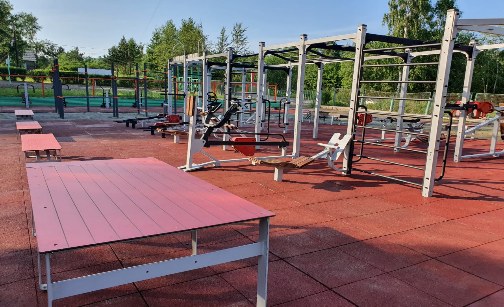 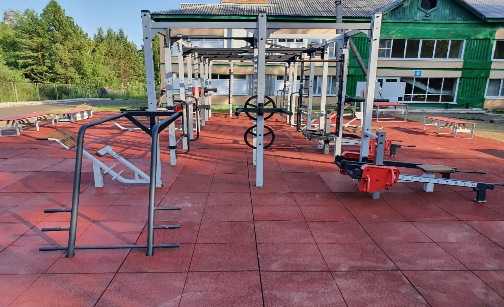 Для достижения цели подпрограммы необходимо решить следующие задачи:1. Увеличить количество людей, занимающихся на постоянной основе до 40%. (в 2020 году процент людей, занимающихся спортом на постоянной основе, составил 35,2%); 2. Реализовать комплекс мер по совершенствованию спортивной инфраструктуры и материально-технической базы для занятий физической культурой и спортом (участие в национальных и региональных проектах); 3. Создание условий для занятий физической культурой и спортом.№Наименование основных мероприятийИсточники финансированияОбъем финансирования, тыс.руб.Объем финансирования, тыс.руб.ОтклонениеОтклонениеПояснение по основанию объемов финансирования№Наименование основных мероприятийИсточники финансированияПлан на годфакт+/-%Пояснение по основанию объемов финансирования123456781.Подпрограмма «Доступный спорт для всех»Подпрограмма «Доступный спорт для всех»Подпрограмма «Доступный спорт для всех»Подпрограмма «Доступный спорт для всех»Подпрограмма «Доступный спорт для всех»Подпрограмма «Доступный спорт для всех»Подпрограмма «Доступный спорт для всех»1.1.Основное мероприятие:Координация деятельности спортивных организаций и учреждений, направленное на развитие физической культуры и массового спортаВсего:638,7447,6-191,1-42,6Дефицит бюджета1.1.Основное мероприятие:Координация деятельности спортивных организаций и учреждений, направленное на развитие физической культуры и массового спортаФедеральный0,00,00,00,01.1.Основное мероприятие:Координация деятельности спортивных организаций и учреждений, направленное на развитие физической культуры и массового спортаОбластной0,00,00,00,01.1.Основное мероприятие:Координация деятельности спортивных организаций и учреждений, направленное на развитие физической культуры и массового спортаМестный638,7447,6-191,1-42,61.2. Основное мероприятие: Приобретение спортивного оборудования и инвентаря для оснащения муниципальных организаций, осуществляется деятельность в сфере физической культуры и спорта Всего:648,6648,6		-0,0-0,001.2. Основное мероприятие: Приобретение спортивного оборудования и инвентаря для оснащения муниципальных организаций, осуществляется деятельность в сфере физической культуры и спорта Федеральный0,00,00,00,01.2. Основное мероприятие: Приобретение спортивного оборудования и инвентаря для оснащения муниципальных организаций, осуществляется деятельность в сфере физической культуры и спорта Областной590,3590,3-0,0-0,01.2. Основное мероприятие: Приобретение спортивного оборудования и инвентаря для оснащения муниципальных организаций, осуществляется деятельность в сфере физической культуры и спорта Местный58,358,3-0,0-0,01.2. Основное мероприятие: Обеспечение деятельности муниципальных учреждений в сфере физической культуры и спортаВсего:53169,946311,5-6858,4-14,8В связи с пандемией не проводилась тренировочная деятельность (заработная плата)1.2. Основное мероприятие: Обеспечение деятельности муниципальных учреждений в сфере физической культуры и спортаФедеральный0,00,00,00,01.2. Основное мероприятие: Обеспечение деятельности муниципальных учреждений в сфере физической культуры и спортаОбластной11569,94940,9- 6629,0-134,21.2. Основное мероприятие: Обеспечение деятельности муниципальных учреждений в сфере физической культуры и спортаМестный41600,041370,6-229,4-0,51.2. Основное мероприятие: Обеспечение деятельности муниципальных учреждений в сфере физической культуры и спортаИные 0,00,00,00,0Итого по подпрограмме 1, в том числе:Итого по подпрограмме 1, в том числе:54457,247407,7-7049,5-14,8Федеральный бюджетФедеральный бюджет0,00,00,00,0Областной бюджетОбластной бюджет12160,25531,2-6629-119,8Местный бюджетМестный бюджет42297,041876,5-420,5-1,0Другие источники Другие источники 0,00,00,00,0Итого по программе, в том числе:Итого по программе, в том числе:54457,247407,7-7049,5-14,8Федеральный бюджетФедеральный бюджет0,00,00,00,0Областной бюджетОбластной бюджет12160,25531,2-6629-119,8Местный бюджетМестный бюджет42297,041876,5-420,5-1,0Другие источники Другие источники 0,00,00,00,0ПоселениеИнвентарьСумма д. КуваткаВинтовка, мячи (волейбол, футбол, баскетбол), лыжи, палки, ботинки,66 231,42п. ПрибрежныйМячи (волейбол, футбол, баскетбол), сетка волейбольная, канат для перетягивания,  дартс двусторонний, лыжи, крепления, палки, ботинки для лыж47 135,61п. ТурмаМячи (волейбол, футбол, баскетбол), сетка волейбольная, сетка футбольная канат для перетягивания,  дартс двусторонний, лыжи, крепления, палки, ботинки для лыж58 755,76с. ТэмьМячи (волейбол, футбол, баскетбол), спортивный мат, гантели, двухсторонний мат31 381,98п. ТармаВинтовка пневматическая8 860,11п. ДобчурВинтовка, мячи (волейбол, футбол, баскетбол)25 842,15с. ТангуйВинтовка, мячи (волейбол, футбол, баскетбол), сетка волейбольная, канат для перетягивания33 610,91п. ХаранжиноВинтовка, мячи (волейбол, футбол, баскетбол) 25 221,64с. Ключи-БулакГантели разборные, граната для метания, сетка баскетбольная, сетка волейбольная, хоккейные коньки, клюки26 438,29с. КобляковоМячи (волейбол, футбол, баскетбол), сетка футбольная,  гири, лыжи, крепления, палки, ботинки для лыж43 500,00с. КузнецовкаМячи (волейбол, футбол, баскетбол), сетка волейбольная, спортивный мат26 500,00с. ИлирМячи (волейбол, футбол, баскетбол), канат для перетягивания17 823,00с. КалтукМячи (волейбол, футбол, баскетбол), канат для перетягивания24 443,51п. ПрибойныйВинтовка, мячи (волейбол, футбол, баскетбол), граната для метания, канат для перетягивания14 142,09п. КежемскийМячи (волейбол, футбол, баскетбол), сетка футбольная14 500,00п. ОзерныйРакетки для бадминтона, воланы, сетка для бадминтона, сетка волейбольная, лыжи, палки лыжные, крепления на лыжи, ботинки для лыж36 599,53с. ПокосноеМячи (волейбол, футбол, баскетбол), сетка волейбольная, канат для перетягивания30 250,8МАУ «СШ» МО «Братский район»Винтовки, мячи (волейбольные, футбольные, баскетбольные), сетка футбольная, волейбольная, канат для перетягивания70 242,47МАУ «СОК «Чемпион»Теннисные столы30 000,00№Наименование целевого показателяЕд. изм.Ед. изм.Значение целевого показателяЗначение целевого показателяЗначение целевого показателяОтклонениеОтклонениеОтклонениеОтклонениеОбоснование причин отклоненияОбоснование причин отклоненияОбоснование причин отклонения№План на годПлан на годфактфакт+/-%%1234455566778Муниципальная программаМуниципальная программаМуниципальная программаМуниципальная программаМуниципальная программаМуниципальная программаМуниципальная программаМуниципальная программаМуниципальная программаМуниципальная программаМуниципальная программаМуниципальная программаМуниципальная программаМуниципальная программаМуниципальная программа1.Удельный вес населения Братского района занимающегося физической культурой и спортом на постоянной основе%29,729,735,235,235,25,55,5118,5118,5Привлечение людей  постоянным занятием физической культуры и спорта как самостоятельно, так и в секциях (спортивных секциях и хореографии)2.Охват детей и подростков занятием массовым спортом%34,334,361,561,561,527,227,2179,2179,2Поспособствовало этому открытие новых спортивных секций в г.Вихоревка, инструктора по спорту привлекают больше детей и подростков, больше детей охвачено для постоянных занятий спортом.3.Уровень фактической обеспеченности населения района спортивными объектами физической культуры и спорта от нормативной потребности:- спортивные залы%76767676760,00,00,00,0Ремонтные и строительные работы запланированы на следующие годы№НаименованиеКоличество участниковКоличество несовершеннолетнихСостоящих в СОПМесто проведенияФото1.2,3,4 этап  соревнований по лыжным гонкам «Кубок мэра Братского района»36123412с. Покосное,                       п. Добчур, с. Калтук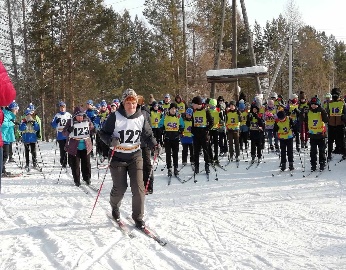 2.Всероссийская Лыжня России37519611Поселения района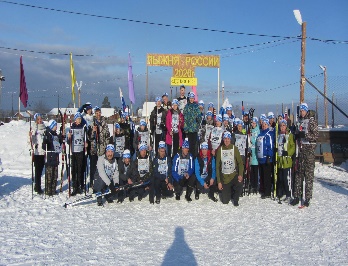 3.Спортивная рыбалка в Братском районе112с. Ключи-Булак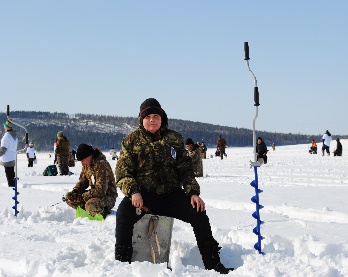 4.Утренняя зарядка (в режиме онлайн)203Поселения района5.Конкурс рисунков «Мы готовы к ГТО!» (в режиме онлайн)20201Поселения района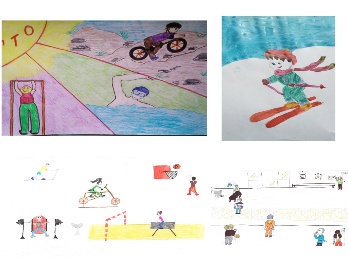 6.Всемирный день здоровья200526Поселения района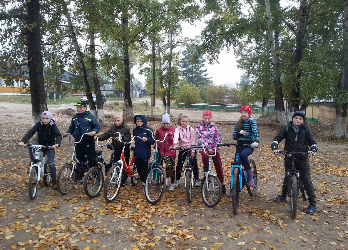 7.Всемирный день без табака404Поселения района8.Набат памяти «Пулевая стрельба»30Поселения района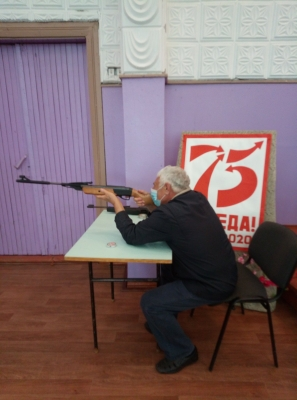 9.Челлендж «Волейбол» (в режиме онлайн)20104Поселения района10.Всемирный День ходьбы50832015Поселения района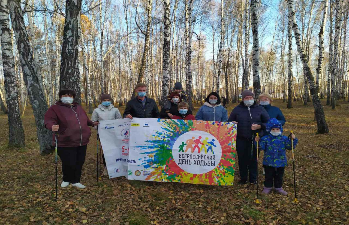 11.Всероссийский Олимпийский день37313111Поселения района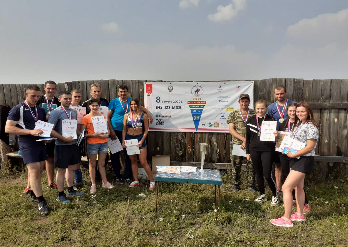 12.День  Государственного флага Российской Федерации38029816Поселения района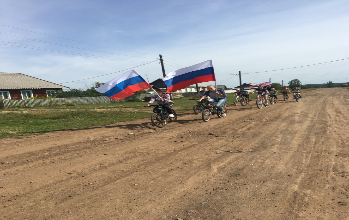 Всего  спортивных соревнований Всероссийских, Братских, районных, областных в которых участие приняли спортсмены Муниципальное Автономное Учреждение «Спортивная школа» муниципальное образование «Братский район»572020 годКоличество спортсменов, принявших участие во Всероссийских, Братских, Областных, Районных соревнованиях859 2020 годВсего проведено мероприятий инструкторами по ФКиС на территории поселений 4592020 годКоличество участников4246 2020 год